Presenting the Pro-Life Message in Southeastern Michigan Since 1970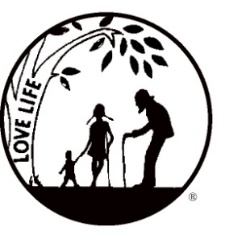 Right to Life - LIFESPAN Life is like an arch. If you discard one segment as worthless, the span collapses — the value of all life brought low.www.miLIFESPAN.org                     LIFESPAN Church Notes August 2018 (PAGE 1 of 2)August 4-5:    Right to Life - LIFESPAN     Your Voice CAN Be HeardDID YOU KNOW? We are closer than ever to restoring Michigan’s right to decide on whether abortion should be legal or illegal in our state. Back in 1972, voters in Michigan soundly defeated a ballot proposal that would have legalized abortion in the state of Michigan. Unfortunately, in 1973, the Supreme Court came down with a decision that legalized abortion across the country: Roe v. Wade. This negated what Michigan voters wanted: outlawing abortions and saving lives. Now that we are getting a new Supreme Court Justice, there is hope that the Roe v. Wade and Doe v. Bolton decisions will be overturned. How can you help? Vote for LIFE, when you choose a candidate! Get out and VOTE for leaders who will represent YOU and YOUR VALUES! For more info: LIFESPAN 734.422.6230         www.miLIFESPAN.org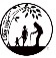 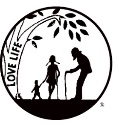 SAVE THE DATES: Bowling for LIFE: 8/17, Natl Day of Rem.: 9/8, MI Nurses For Life Conference: 9/15, Walk for Life: 9/16August 11-12:   Right to Life – LIFESPAN         A Powerful Pro-Life DisplayDID YOU KNOW? LIFESPAN’s cross display that memorializes the millions of innocent babies killed through abortion has been replenished and is ready for your community or organization.  The power of this display is incredible and can impact so many people in your community. It creates a visual image of the number of abortions done in the USA each year since 1973 that simply cannot be ignored.  If you are interested in scheduling this powerful pro-life display to be used at your community or organization, please contact our office.  We can also provide materials and information to give out to members of your faith organization in advance of the display, so that people know what the crosses are for, where to turn to for help and healing if a person has had an abortion and how to talk about this important issue with children.For more info: LIFESPAN 734.422.6230             www.miLIFESPAN.orgSAVE THE DATES: Bowling for LIFE: 8/17, Natl Day of Rem.: 9/8, MI Nurses For Life Conference: 9/15, Walk for Life: 9/16Wayne County Chapter32540 Schoolcraft Rd., Suite 210Livonia, MI 48150-4305email: wcdr@rtl-lifespan.org734-422-6230     Fax 734-422-8116www.miLIFESPAN.orgPresenting the Pro-Life Message in Southeastern Michigan Since 1970Right to Life - LIFESPAN Life is like an arch. If you discard one segment as worthless, the span collapses — the value of all life brought low.LIFESPAN Church Notes August 2018 (PAGE 2 of 2)August 18-19 :    Right to Life - LIFESPAN     Women’s HealthCare: Resources Available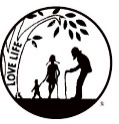 DID YOU KNOW? Pregnancy Help Centers (PHCs) provide real healthcare and options for women who are pregnant. LIFESPAN maintains an up-to-date listing of Pregnancy Help Centers across the Metro Detroit area, arranged by the city.  This listing includes addresses, contact information and what type of supports are provided (ultrasounds, material goods, etc.).  Additionally, information about Residential Programs For Unwed Pregnant Women are listed and listings for Post-Abortion Counseling are provided. At the very bottom of this PHC listing, LIFESPAN also provides information about the Michigan Safe Delivery of Newborns Act, so that mothers who are unprepared to handle the birth of a child can safely and anonymously surrender their newborn to a safe location. Copies are available, upon request.For more info: LIFESPAN 734.422.6230              www.miLIFESPAN.orgSAVE THE DATES: Natl Day of Rem.: 9/8, MI Nurses For Life Conference: 9/15, Walk for Life: 9/16, LIFE CHAIN: 10/7August 25-26 :    Right to Life - LIFESPAN     A New School Year: Biased Textbooks DID YOU KNOW? As the days of a new school year start, you may want to take a closer look at your children’s textbooks, especially the science, social studies/government books. Often, there is a bias that may not reflect your pro-life values. For example, the best-selling American textbook American Government: Roots and Reform by O’Connor and Sabato, has a lead author who is pro-abortion. She expresses her view in the first paragraph of the introduction. The textbook’s content suggests that abortion is a “right”, portrays the pro-life movement in a completely negative light and attacks judges who uphold pro-life laws. This is but one textbook example. Preview your child’s textbooks. Consider joining the curriculum committee of your child’s school. Your children need your protection.For more info: LIFESPAN 734.422.6230           www.miLIFESPAN.orgSAVE THE DATES: Natl Day of Rem.: 9/8, MI Nurses For Life Conference: 9/15, Walk for Life: 9/16, LIFE CHAIN: 10/7Wayne County Chapter32540 Schoolcraft Rd., Suite 210Livonia, MI 48150-4305email: wcdr@rtl-lifespan.org734-422-6230     Fax 734-422-8116www.miLIFESPAN.org